Муниципальное БЮДЖЕТНОЕ образовательное учреждение«СИВИНСКАЯ средняя общеобразовательная школа»Программа  утверждена приказом директора МБОУ «Сивинская СОШ»от 31.08.2021 г № 311-од в составе ООП ООО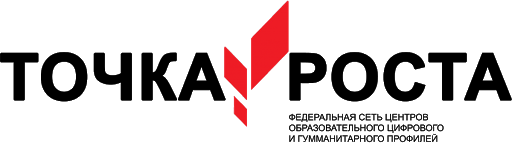 Рабочая программакурса внеурочной деятельности« Основы исследовательской деятельности по химии »           7            (класс)на 2021/2022 учебный годСоставитель: Базарова Людмила Сергеевнаучитель биологии и химииМБОУ «Сивинская СОШ»Пояснительная запискаВ настоящее время широко обсуждается вопрос  о создании условий для повышения качества образовательного процесса. Одной из проблем, является вопрос, о развитии  у ребенка устойчивого интереса к учебе, к знаниям, и потребность в их самостоятельном поиске. Решение этих задач опирается на мотивационную сферу ребенка. Исследовательская деятельность при изучении химии является надежным фактором мотивации, потому что наилучшим образом стимулирует учащихся к активному познанию, легко втягивает в учебный процесс, открывая возможность для каждого найти собственный интерес в предполагаемом исследовании, в творческом задании которое по душе. Для решения этой проблемы необходимо отойти от классического формирования знаний, умений и навыков и перейти к идеологии развития, на основе личностно – ориентированной модели образования. Ведущую роль должны играть творческие методы обучения. Следовательно, исследовательская деятельность школьников –  это не просто игра в науку, а важнейшая часть образования, ведущая детей к обретению самостоятельного научного мышления и созданию стойкой мотивации для обучения. Актуальность программы: ФГОС нового поколения требует использования в образовательном процессе технологий деятельностного типа, методы проектно-исследовательской деятельности определены как одно из условий реализации основной образовательной программы начального общего образования. Современные развивающие программы начального образования включают исследовательскую деятельность в содержание различных курсов  и внеурочной деятельности. Актуальность программы также обусловлена ее методологической значимостью. Знания и умения, необходимые для организации проектной и исследовательской деятельности, в будущем станут основой для организации научно-исследовательской деятельности при обучении в старших классах школы, колледжах, техникумах, в вузах.	Программа позволяет реализовать актуальные в настоящее время компетентностный, личностно-ориентированный,  деятельностный подходы.                Рабочая программа курса  «Основы исследовательской деятельности по химии» составлена в целях реализации требований ФГОС ООО к достижению метапредметных результатов. Согласно основной образовательной программе основного общего образования МБОУ  «Сивинская СОШ»  курс «Основы исследовательской деятельности» входит в состав внеурочной деятельности.   При реализации данной программы будет задействовано оборудование центра «Точка роста». Цель курса:  удовлетворить познавательные запросы детей, развивать исследовательский подход к изучению окружающего мира и умение применять свои знания на практике, расширить знания учащихся о применении веществ в повседневной жизни, реализовать общекультурный компонент. Организовать исследовательскую деятельность учащихся 7 класса.Программа курса предназначена для учащихся 7 классов.Задачи: Предметные: • Сформировать навыки элементарной исследовательской работы; • Расширить знания учащихся по химии, экологии; • Научить применять коммуникативные и презентационные навыки; • Научить оформлять результаты своей работы.Метапредметные: • Развить умение проектирования своей деятельности; • Продолжить формирование навыков самостоятельной работы с различными источниками информации; • Продолжить развивать творческие способности.Личностные: • Продолжить воспитание навыков экологической культуры, ответственного отношения к людям и к природе; • Совершенствовать навыки коллективной работы; • Способствовать пониманию современных проблем экологии и сознанию их актуальности. Сроки реализации программы. Программа рассчитана на 1 год и разбита на модули, общее количество часов – 34Принципы, лежащие в основе работы по программе: Принцип добровольности. К занятиям допускаются все желающие, соответствующие данному возрасту, на добровольной основе и бесплатно. Принцип взаимоуважения. Ребята уважают интересы друг друга, поддерживают и помогают друг другу во всех начинаниях;Принцип научности. Весь материал, используемый на занятиях, имеет под собой научную основу. Принцип доступности материала и соответствия возрасту. Ребята могут выбирать темы работ в зависимости от своих возможностей и возраста.Принцип практической значимости тех или иных навыков и знаний в повседневной жизни учащегося. Принцип вариативности. Материал и темы для изучения можно менять в зависимости от интересов и потребностей ребят. Учащиеся сами выбирают объем и качество работ, будь то учебное исследование, или теоретическая информация, или творческие задания и т.д. Принцип соответствия содержания запросам ребенка. В работе мы опираемся на те аргументы, которые значимы для подростка сейчас, которые сегодня дадут ему те или иные преимущества для социальной адаптации. Принцип дифференциации и индивидуализации. Ребята выбирают задания в соответствии с запросами и индивидуальными способностями. В соответствии с возрастом применяются разнообразные формы деятельности: беседа, игра, практическая работа, эксперимент, наблюдение, экспресс -исследование, коллективные и индивидуальные исследования, самостоятельная работа, защита исследовательских работ, мини-конференция, консультация. Коллективные формы используются при изучении теоретических сведенийМетоды и приемы. Программа предусматривает применение различных методов и приемов, что позволяет сделать обучение эффективным и интересным: • сенсорного восприятия (лекции, просмотр видеофильмов, СД); • практические (лабораторные работы, эксперименты); • коммуникативные (дискуссии, беседы, ролевые игры); • комбинированные (самостоятельная работа учащихся, экскурсии, инсценировки); • проблемный (создание на уроке проблемной ситуации). Прогнозируемые результаты освоения воспитанниками образовательной программы в обучении: • знание правил техники безопасности при работе с веществами в химическом кабинете; • умение ставить химические эксперименты; • умение выполнять исследовательские работы и защищать их; • сложившиеся представления о будущем профессиональном выборе в воспитании: Прогнозируемые результаты освоения воспитанниками образовательной программы в воспитании: • воспитание трудолюбия, умения работать в коллективе и самостоятельно; • воспитание воли, характера; • воспитание бережного отношения к окружающей среде.Педагогические технологии, используемые в обучении: • Личностно-ориентированные технологии позволяют найти индивидуальный подход к каждому ребенку, создать для него необходимые условия комфорта и успеха в обучении. Они предусматривают выбор темы, объем материала с учетом сил, способностей и интересов ребенка, создают ситуацию сотрудничества для общения с другими членами коллектива. • Игровые технологии помогают ребенку в форме игры усвоить необходимые знания и приобрести нужные навыки. Они повышают активность и интерес детей к выполняемой работе. • Технология творческой деятельности используется для повышения творческой активности детей. • Технология исследовательской деятельности позволяет развивать у детей наблюдательность, логику, большую самостоятельность в выборе целей и постановке задач, проведении опытов и наблюдений, анализе и обработке полученных результатов. В результате происходит активное овладение знаниями, умениями и навыками. Средства: • программное обеспечение; • интернет технологии; • оборудование центра «Точки роста». Формы подведения итогов реализации программы. •  Презентации исследовательской деятельности; • Участие в конкурсах исследовательских работ; • Презентация итогов работы на заседании школьного научного общества.Календарно-тематическое планирование№ п/пТема  Количество часовВ том числе на В том числе на В том числе на Элементы содержанияМатериально-техническое и информационно-техническое обеспечение№ п/пТема  Количество часовтеориютеориюпрактикуЭлементы содержанияМатериально-техническое и информационно-техническое обеспечениеВведение111Познакомить с понятием исследование и обсудить где использует человек свою способность исследовать.Приемы обращения с лабораторным оборудованием и спиртовкой.11Взвешивание, изучение пламени спиртовки, свечи. Лабораторное оборудование, спиртовка, спички, ЦЛ «Точка роста»Наблюдение и эксперимент как методы изучения. Физические свойства веществ. 111Описание физических свойств веществ ()Лабораторное оборудование,  ЦЛ «Точка роста»Разделение смесей физическими способами.11Лабораторное оборудование, образцы смесейЦЛ «Точка роста»Выращивание кристаллов соли.  Влияние различных условий на рост кристаллов.11«ЧЕРНИЛА ИЗ КРИСТАЛЛОВ»«200 экспериментов»,ЦЛ «Точка роста»Наблюдение и эксперимент как методы изучения. Химические явления.11Развить навыки работы с химическими веществами, описывать химические реакции, делать выводы, участвовать в совместном обсуждении результатов опытов, готовить растворы, пользоваться информацией из различных источников, соблюдать правила техники безопасности Лабораторное оборудование и реактивы, ЦЛ «Точка роста»Моделирование молекул химических веществ. 11Развить навыки работы с химическими веществами, описывать химические реакции, делать выводы, участвовать в совместном обсуждении результатов опытов, готовить растворы, пользоваться информацией из различных источников, соблюдать правила техники безопасности Конструктор моделей молекулИзучение температур замерзания и плавления воды.11Развить навыки работы с химическими веществами, описывать химические реакции, делать выводы, участвовать в совместном обсуждении результатов опытов, готовить растворы, пользоваться информацией из различных источников, соблюдать правила техники безопасности ЦЛ «Точка роста»Исследование строения пламени. Условия возникновения и прекращения горения веществ. 11Развить навыки работы с химическими веществами, описывать химические реакции, делать выводы, участвовать в совместном обсуждении результатов опытов, готовить растворы, пользоваться информацией из различных источников, соблюдать правила техники безопасности ЦЛ «Точка роста», свеча, спиртовка, спички Штремплер Г.И. предпрофильная подготовка по химии *Получение красок и работа с ними. Химия и живопись.22Развить навыки работы с химическими веществами, описывать химические реакции, делать выводы, участвовать в совместном обсуждении результатов опытов, готовить растворы, пользоваться информацией из различных источников, соблюдать правила техники безопасности ХвШ № 2, 7  2004Сборник э/к, химия, 3 выпуск*Занимательные опыты с обычными веществами.22Развить навыки работы с химическими веществами, описывать химические реакции, делать выводы, участвовать в совместном обсуждении результатов опытов, готовить растворы, пользоваться информацией из различных источников, соблюдать правила техники безопасности Ортофосфат кобальта – фиолетовый «Домашний вулкан», проявление записей с помощью спиртовкиХимчистка на дому. Удаление пятен.  Практическая работа «Выведение пятен различного происхождения»11Лабораторное оборудование,  ЦЛ «Точка роста»Э/ к, химия для гуманитариев*Домашние индикаторы.11Классифицировать изучаемые вещества.  Развить умения работать  с химическими веществами, описывать химические реакции, делать выводы, участвовать в совместном обсуждении результатов опытов, пользоваться информацией из различных источников, соблюдать правила техники безопасностиЛабораторное оборудование, ЦЛ «Точка роста», «капустный индикатор» Семь металлов создал свет… Металлы: благородные и нет.  11Классифицировать изучаемые вещества.  Развить умения работать  с химическими веществами, описывать химические реакции, делать выводы, участвовать в совместном обсуждении результатов опытов, пользоваться информацией из различных источников, соблюдать правила техники безопасностиЛабораторное оборудование,  ЦЛ «Точка роста»Неметаллы. Известное и неизвестное.11Классифицировать изучаемые вещества.  Развить умения работать  с химическими веществами, описывать химические реакции, делать выводы, участвовать в совместном обсуждении результатов опытов, пользоваться информацией из различных источников, соблюдать правила техники безопасностиЛабораторное оборудование,  ЦЛ «Точка роста» Вода- самое удивительное и загадочное вещество в мире. Приготовление растворов с заданной концентраций и опыты с ними.11Классифицировать изучаемые вещества.  Развить умения работать  с химическими веществами, описывать химические реакции, делать выводы, участвовать в совместном обсуждении результатов опытов, пользоваться информацией из различных источников, соблюдать правила техники безопасностиЛабораторное оборудование Свойства растворов. Изменение температуры замерзания/плавления в присутствии примесей. Почему и как замерзает вода. 11Классифицировать изучаемые вещества.  Развить умения работать  с химическими веществами, описывать химические реакции, делать выводы, участвовать в совместном обсуждении результатов опытов, пользоваться информацией из различных источников, соблюдать правила техники безопасностиЦЛ «Точка роста»»Химия в строительстве и архитектуре.11Классифицировать изучаемые вещества.  Развить умения работать  с химическими веществами, описывать химические реакции, делать выводы, участвовать в совместном обсуждении результатов опытов, пользоваться информацией из различных источников, соблюдать правила техники безопасности  ЦЛ «Точка роста» Кислоты  и соли на службе животных и человека.11Классифицировать изучаемые вещества.  Развить умения работать  с химическими веществами, описывать химические реакции, делать выводы, участвовать в совместном обсуждении результатов опытов, пользоваться информацией из различных источников, соблюдать правила техники безопасностиЛабораторное оборудование, ЦЛ «Точка роста»Почему согревает огонь? Теплопроводность топлива.11Развить умения работать  с химическими веществами, новыми цифровыми оборудованием «Точка роста»,  описывать химические реакции, сравнивать результаты и делать выводыЦЛ «Точка роста»Откуда человек берет силы? Определение калорийности пищи.11Развить умения работать  с химическими веществами, новыми цифровыми оборудованием «Точка роста»,  описывать химические реакции, сравнивать результаты и делать выводыЦЛ «Точка роста»«Химические образы»: легенды и действительность.111Развить умения работать  с химическими веществами, новыми цифровыми оборудованием «Точка роста»,  описывать химические реакции, сравнивать результаты и делать выводыЛабораторное оборудованиеВыполнение исследовательских работ66Темы исследовательских работ                            Темы исследовательских работ                            Темы исследовательских работ                            Темы исследовательских работ                            Темы исследовательских работ                            Бытовая химия.  Исследование состава препаратов бытовой химии.Косметическая химия. Исследование состава косметических средств. Пищевая химия.  Исследование состава продуктов питанияМир снежинок. Влияние различных факторов на образование и форму снежинок.Бытовая химия.  Исследование состава препаратов бытовой химии.Косметическая химия. Исследование состава косметических средств. Пищевая химия.  Исследование состава продуктов питанияМир снежинок. Влияние различных факторов на образование и форму снежинок.Бытовая химия.  Исследование состава препаратов бытовой химии.Косметическая химия. Исследование состава косметических средств. Пищевая химия.  Исследование состава продуктов питанияМир снежинок. Влияние различных факторов на образование и форму снежинок.Бытовая химия.  Исследование состава препаратов бытовой химии.Косметическая химия. Исследование состава косметических средств. Пищевая химия.  Исследование состава продуктов питанияМир снежинок. Влияние различных факторов на образование и форму снежинок.Бытовая химия.  Исследование состава препаратов бытовой химии.Косметическая химия. Исследование состава косметических средств. Пищевая химия.  Исследование состава продуктов питанияМир снежинок. Влияние различных факторов на образование и форму снежинок.Развить умения работать  с химическими веществами, новыми цифровыми оборудованием «Точка роста»,  получать  результаты и делать выводыВнеклассная работа по химии ,  ЦЛ «Точка роста»Бытовая химия.  Исследование состава препаратов бытовой химии.Косметическая химия. Исследование состава косметических средств. Пищевая химия.  Исследование состава продуктов питанияМир снежинок. Влияние различных факторов на образование и форму снежинок.Бытовая химия.  Исследование состава препаратов бытовой химии.Косметическая химия. Исследование состава косметических средств. Пищевая химия.  Исследование состава продуктов питанияМир снежинок. Влияние различных факторов на образование и форму снежинок.Бытовая химия.  Исследование состава препаратов бытовой химии.Косметическая химия. Исследование состава косметических средств. Пищевая химия.  Исследование состава продуктов питанияМир снежинок. Влияние различных факторов на образование и форму снежинок.Бытовая химия.  Исследование состава препаратов бытовой химии.Косметическая химия. Исследование состава косметических средств. Пищевая химия.  Исследование состава продуктов питанияМир снежинок. Влияние различных факторов на образование и форму снежинок.Бытовая химия.  Исследование состава препаратов бытовой химии.Косметическая химия. Исследование состава косметических средств. Пищевая химия.  Исследование состава продуктов питанияМир снежинок. Влияние различных факторов на образование и форму снежинок.Развить умения работать  с химическими веществами, новыми цифровыми оборудованием «Точка роста»,  получать  результаты и делать выводыВнеклассная работа по химии ,  ЦЛ «Точка роста»Бытовая химия.  Исследование состава препаратов бытовой химии.Косметическая химия. Исследование состава косметических средств. Пищевая химия.  Исследование состава продуктов питанияМир снежинок. Влияние различных факторов на образование и форму снежинок.Бытовая химия.  Исследование состава препаратов бытовой химии.Косметическая химия. Исследование состава косметических средств. Пищевая химия.  Исследование состава продуктов питанияМир снежинок. Влияние различных факторов на образование и форму снежинок.Бытовая химия.  Исследование состава препаратов бытовой химии.Косметическая химия. Исследование состава косметических средств. Пищевая химия.  Исследование состава продуктов питанияМир снежинок. Влияние различных факторов на образование и форму снежинок.Бытовая химия.  Исследование состава препаратов бытовой химии.Косметическая химия. Исследование состава косметических средств. Пищевая химия.  Исследование состава продуктов питанияМир снежинок. Влияние различных факторов на образование и форму снежинок.Бытовая химия.  Исследование состава препаратов бытовой химии.Косметическая химия. Исследование состава косметических средств. Пищевая химия.  Исследование состава продуктов питанияМир снежинок. Влияние различных факторов на образование и форму снежинок.Развить умения работать  с химическими веществами, новыми цифровыми оборудованием «Точка роста»,  получать  результаты и делать выводыВнеклассная работа по химии ,  ЦЛ «Точка роста»Бытовая химия.  Исследование состава препаратов бытовой химии.Косметическая химия. Исследование состава косметических средств. Пищевая химия.  Исследование состава продуктов питанияМир снежинок. Влияние различных факторов на образование и форму снежинок.Бытовая химия.  Исследование состава препаратов бытовой химии.Косметическая химия. Исследование состава косметических средств. Пищевая химия.  Исследование состава продуктов питанияМир снежинок. Влияние различных факторов на образование и форму снежинок.Бытовая химия.  Исследование состава препаратов бытовой химии.Косметическая химия. Исследование состава косметических средств. Пищевая химия.  Исследование состава продуктов питанияМир снежинок. Влияние различных факторов на образование и форму снежинок.Бытовая химия.  Исследование состава препаратов бытовой химии.Косметическая химия. Исследование состава косметических средств. Пищевая химия.  Исследование состава продуктов питанияМир снежинок. Влияние различных факторов на образование и форму снежинок.Бытовая химия.  Исследование состава препаратов бытовой химии.Косметическая химия. Исследование состава косметических средств. Пищевая химия.  Исследование состава продуктов питанияМир снежинок. Влияние различных факторов на образование и форму снежинок.Развить умения работать  с химическими веществами, новыми цифровыми оборудованием «Точка роста»,  получать  результаты и делать выводыВнеклассная работа по химии ,  ЦЛ «Точка роста»Защита исследовательских работ и творческих проектов44Итого:343434343434